第６回防災グッズ大賞展２０２４　出品募集第６回防災グッズ大賞展を9月4日（水）～6日（金）の間、第98回東京インターナショナル・ギフト・ショー（東京ビッグサイト）と連携して開催いたします。防災グッズ大賞は、優れた品質の防災グッズを表彰し、防災グッズを通じて災害への備えの必要性、特に自助意識を啓発・普及することを目的として創設し、話題性、ギフト・ショーでの受賞商品展示などの広報効果が大きいと好評を得ています。主催：一般社団法人災害防止研究所共済：株式会社ビジネスガイド社、株式会社防災グッズ工房応募のメリット第98回東京インターナショナル・ギフト・ショーへの出展ご希望により、ギフト・ショー会場でのアテンド可能幣研究所HP、㈱ビジネスガイド社のギフトネット、各種SNS、メディア等での紹介㈱防災グッズ工房の㏋「防災グッズ大賞受賞商品サイト」での紹介及び販売　販売等については、㈱防災グッズ工房から、個別に別途調整させていただきます。表彰式、防災グッズ大賞展での写真、映像等の提供防災グッズ大賞ロゴ等の使用（1万円／年）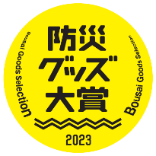 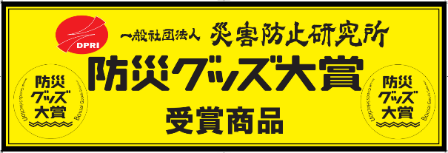 応募期間令和6年２月６日（火）～７月１９日（金）表彰対象主として家庭向けの防災グッズ（住宅及び付帯施設、防犯グッズを含む）表彰区分等基準応募された商品は、防災専用品、アウトドア用品、生活用品、備蓄用品、食品、衛生関連用品、その他の部門に区分して、表彰します。　　　大賞　　　　　×１点　　　　　：表彰状及び特製楯審査員特別賞　×１点　　　　　：表彰状アイデア賞　　×１点　　　　　：表彰状優秀賞　　　　　　　　　　　　：表彰状応募（出品）経費５万円（展示スペースＭ　30cm×40㎝を含む。）を基本。細部は、下表のとおりです。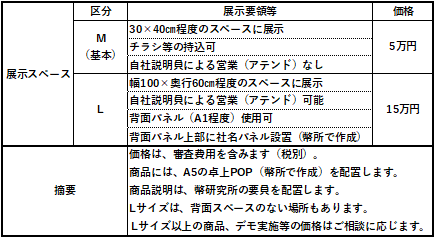 審査員濱口和久　　拓殖大学　地方政治行政研究科　特任教授、防災教育研究センター長増野華菜子　医師、昭和女子大学管理栄養学科非常勤講師芳賀信享　　株式会社ビジネスガイド社代表取締役社長水谷修　　　水谷修青少年問題研究所代表吉田明生　　一般社団法人災害防止研究所代表理事、元陸上自衛隊第１１旅団長柏木白光　　書道家、紫鳳書道会会長お申込み詳しくは、災害防止研究所HPをご覧のうえ、HPからお申込みください。一般社団法人災害防止研究所 (saibouken.or.jp)ご興味がございましたら、直接ご説明させていただきますので、ご連絡くださいweb会議 を利用して、オンラインでのお打ち合わせも可能です。　ご連絡、ご質問は、下記までお願いいたします。【一般社団法人災害防止研究所事務局】〒104-0045　東京都中央区築地5-6-10　浜離宮パークサイドプレイス8F（ウッドオフィス株式会社内）℡　　　：03‐6864‐1221（ウッドオフィス㈱・大代表）E-mail　：info@saibouken.or.jp応募から表彰・展示までの流れ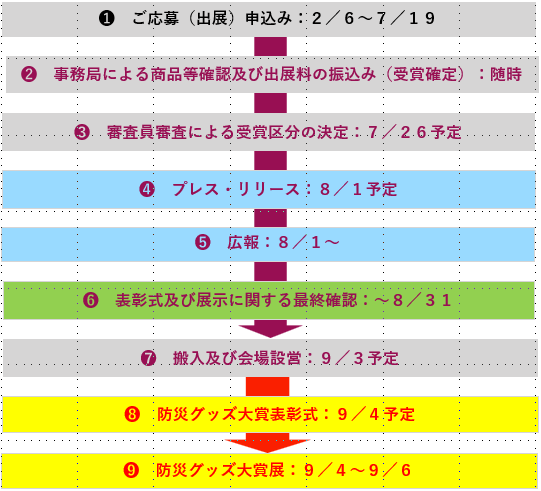 ※　備考災害防止研究所事務局に、カタログ、商品説明資料、現品の送付をお願いします。事務局からの連絡後、出展料をお振込みいただいて、応募及び受賞確定となります。審査員審査では、商品の表彰区分を決定します。会場でのアテンドは、主催者の統制、会場運営にご協力をお願いいたします。商品の送料（往復）、振込手数料は、出展社に負担をお願いします。展示間及び輸送間の商品トラブル等については責任を負いません。ご希望に応じて、ウッドオフィス㈱により映像制作（有料）を承ります。表彰式・展示会場等（イメージ）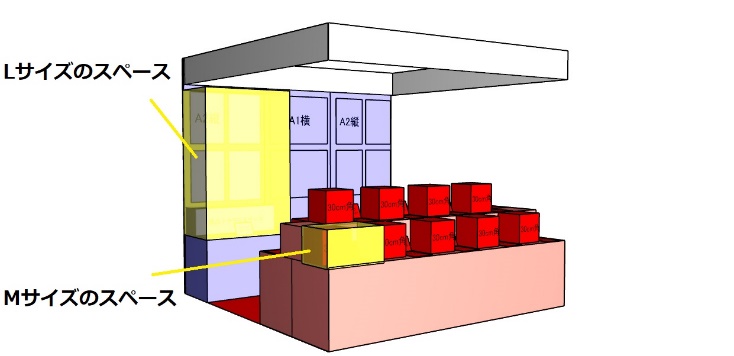 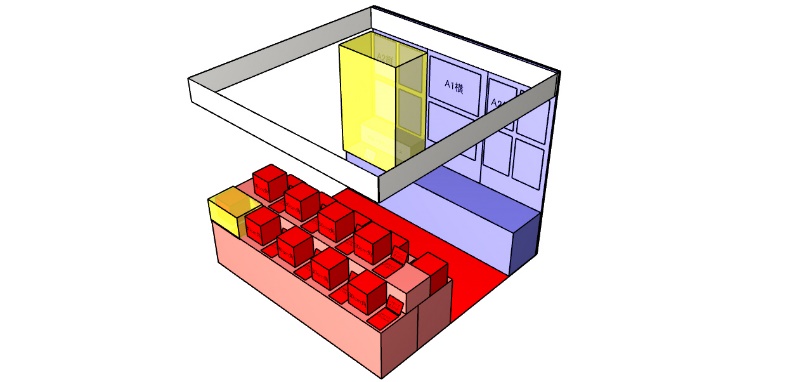 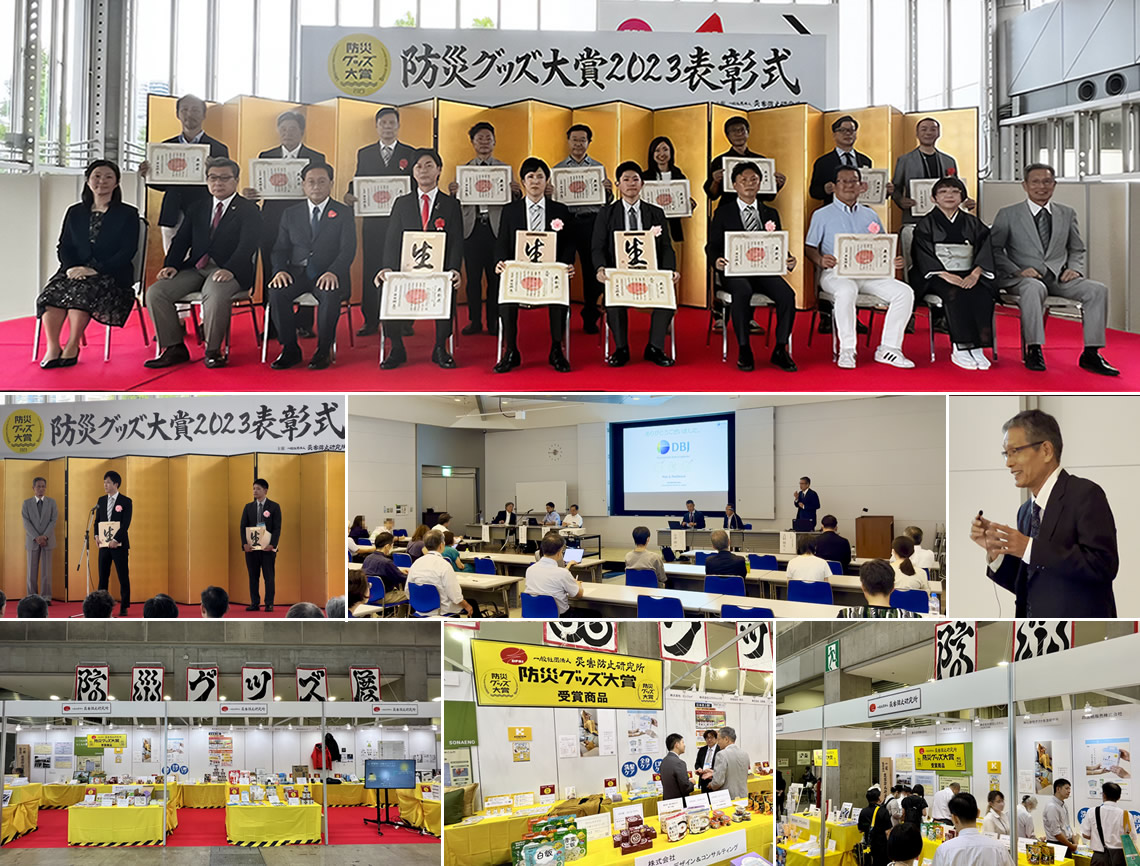 以上第６回防災グッズ大賞　応募用紙一般社団法人災害防止研究所　殿下記の通り、第６回防災グッズ大賞展に応募いたします。　　　　　　　2024年　　月　　日記１　会社名及び所在地　　　　　　会社名　　　　　　　　　　　　　　　　　　　　　　　　　　　　　　　　　　（会社名カナ）　　　　　　　　　　　　　　　　　　　　　　　　　　　　　　住　所　　　　　　　　　　　　　　　　　　　　　　　　　　　　　　　　　　　　　　　（会社URL）　　　　　　　　　　　　　　　　　　　　　　　　　　　　２　代表者：肩書・氏名　　肩書　　　　　　　　　　　　　　　　　　　　　　　　　　　　　　　　　　　氏名（カナ）　　　　　　　　　　　　　　　　　　　　　　　　　　　　　　　３　応募商品名　　　　　　　（商品名カナ）　　　　　　　　　　　　　　　　　　　　　　　　　　　　　　　　（商品情報URL等）　　　　　　　　　　　　　　　　　　　　　　　　　４　担当者肩書　　　　　　 　　 　　   　　　　　　　　　　　　　　　　　　　　　　　　氏名（カナ）　　 　　　  　　　 　　　　　　　　　　　　　　　　　　　　　 　連絡先　　住所　〒　　　　　　　　　　　　　　　　　　　　　　　 　　　　　　℡　　  　 　－　  　　 　－　  　　　　　　 　（内） 　　  　　 　　　　　　　　Mail　　　　　  　　　　　　＠　　　　　　　　　   　　　 　　　　